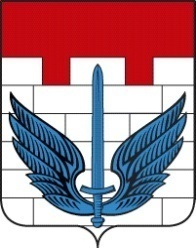 ЗАКРЫТОЕ АДМИНИСТРАТИВНО-ТЕРРИТОРИАЛЬНОЕ ОБРАЗОВАНИЕ АДМИНИСТРАЦИЯ ЛОКОМОТИВНОГО ГОРОДСКОГО ОКРУГАЧЕЛЯБИНСКОЙ ОБЛАСТИП О С Т А Н О В Л Е Н И Е «_21__» ____05______2014 г. № _170___		         п.ЛокомотивныйО внесении дополнений в должностные инструкции руководителей муниципальных учреждений Локомотивного городского округаВ соответствии с Федеральным законом «О противодействии коррупции», -Администрация Локомотивного городского округа ПОСТАНОВЛЯЕТ:1. Отделу организационной, контрольной и кадровой работы (Каратник О.В.) внести дополнения в должностные инструкции  руководителей муниципальных учреждений Локомотивного городского округа в редакции согласно приложению.2. Руководителям муниципальных учреждений Локомотивного городского округа обеспечить неукоснительное исполнение должностных обязанностей с учетом внесенных изменений.	3. Организацию выполнения настоящего постановления возложить на заместителя Главы Локомотивного городского округа Л.Н.Формину.			4. Контроль выполнения настоящего постановления оставляю за собой.Глава администрацииЛокомотивного городского округа					В.Н.МоисеенкоПриложение к постановлению Администрации от 21.05.2014 года № 170Дополнения к должностной инструкции руководителя муниципального учрежденияС настоящим дополнением (изменением) к должностной инструкции ознакомлен (а). Один экземпляр получил(а) на руки и обязуюсь хранить на рабочем месте ______________________________________________________________________________________________________________________________________________________________________________________________________(подпись руководителя муниципального учреждения, Ф.И.О., дата)№п/пДата внесенияизменения или дополненияФормулировка вносимого изменения или дополненияФормулировка вносимого изменения или дополненияРаздел «Должностные обязанности» дополнить должностными обязанностями в следующей редакции:Раздел «Должностные обязанности» дополнить должностными обязанностями в следующей редакции:Раздел «Должностные обязанности» дополнить должностными обязанностями в следующей редакции:Раздел «Должностные обязанности» дополнить должностными обязанностями в следующей редакции:1.21.05.2014 г.«Представлять сведения о своих доходах, полученных от всех источников (включая заработную плату, пенсии, пособия и иные выплаты), а также сведения об имуществе, принадлежащем на праве собственности, и о своих обязательствах имущественного характера, а также сведения о доходах своих супруги (супруга) и несовершеннолетних детей, полученных  от всех источников (включая заработную плату, пенсии, пособия и иные выплаты), а также сведения об имуществе, принадлежащем им на праве собственности, и об обязательствах имущественного характера в порядке и по форме, которые установлены правовым актом органов местного самоуправления Локомотивного городского округа.»«Представлять сведения о своих доходах, полученных от всех источников (включая заработную плату, пенсии, пособия и иные выплаты), а также сведения об имуществе, принадлежащем на праве собственности, и о своих обязательствах имущественного характера, а также сведения о доходах своих супруги (супруга) и несовершеннолетних детей, полученных  от всех источников (включая заработную плату, пенсии, пособия и иные выплаты), а также сведения об имуществе, принадлежащем им на праве собственности, и об обязательствах имущественного характера в порядке и по форме, которые установлены правовым актом органов местного самоуправления Локомотивного городского округа.»Раздел «Ответственность» дополнить пунктом в следующей редакции:Раздел «Ответственность» дополнить пунктом в следующей редакции:Раздел «Ответственность» дополнить пунктом в следующей редакции:Раздел «Ответственность» дополнить пунктом в следующей редакции:21.05.2014 г.21.05.2014 г.Руководитель муниципального учреждения несет персональную ответственность: за состояние антикоррупционной работы в возглавляемом учреждении;за соблюдение законодательства о противодействии коррупции.Наименование документа, на основании которого внесены дополнения (изменения)Федеральный закон  от 25.12.2008 года № 273-ФЗ «О противодействии коррупции»Федеральный закон  от 25.12.2008 года № 273-ФЗ «О противодействии коррупции»Федеральный закон  от 25.12.2008 года № 273-ФЗ «О противодействии коррупции»Подпись должностного лица, внесшего дополнения (изменения) Глава АдминистрацииЛокомотивного городского округа _____________________________ В.Н.Моисеенко                    (подпись) Глава АдминистрацииЛокомотивного городского округа _____________________________ В.Н.Моисеенко                    (подпись) Глава АдминистрацииЛокомотивного городского округа _____________________________ В.Н.Моисеенко                    (подпись)